FrauJasmina KratochwilSchwedenplatz 11010 WienBrunn am Gebirge, 05.06.2021Bestätigung der Fotobox BuchungLiebes Brautpaar,hiermit möchte ich mich noch einmal bei euch beiden für euer Vertrauen in uns und unsere Fotobox bedanken. Ich wünsche euch für eure Hochzeitsvorbereitungen alles Gute!Wenn Ihr Fragen habt, stehe ich euch natürlich jederzeit gerne zur Verfügung.Liebe Grüße,Christoph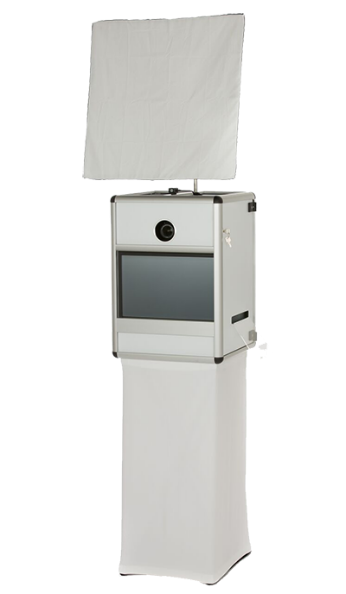 